Муниципальное дошкольное образовательное учреждение «Детский сад №40»Памятка для детей и родителей«Правила поведения с незнакомыми людьми»                                                              Подготовили воспитатели старшей группы                                                               Бакулина Л.В.,                                                              Трямкина И.В.Цель: Содействовать формированию у детей навыков безопасной жизнедеятельности, ключевых коммуникативных компетенций (ответственного отношения к себе и людям, осторожности, готовности к действиям в неадекватных ситуациях).Дети обычно очень общительны, они радуются каждому новому знакомому, но нужно строго следить, чтобы знакомство было подходящим. Как объяснить ребенку, в каких случаях можно и когда нельзя знакомиться? С взрослыми людьми детей обычно знакомят родители, и это, пожалуй, самый правильный способ заводить себе друзей среди старших. Существует ряд важных правил, которым должны следовать дети при встрече с незнакомыми взрослыми людьми.1.Разговаривать на улице с посторонним человеком  можно только в том случае, если тебя сопровождают родители, старший брат или сестра, или  кто-нибудь из взрослых, кого ты хорошо знаешь. Если ты идешь один (или одна), вступать в разговор с чужими людьми нельзя.2.Не соглашайся никуда идти с незнакомым человеком, не садись к нему в машину, даже если он (или она) говорит, что отвезет тебя к маме и папе. Не верь ни в коем случае! Мама и папа никогда не отправят за тобой незнакомого человека, не предупредив тебя об этом.3.Не бери у чужого человека конфеты, деньги и другие подарки. Может быть, он предлагает их от чистого сердца, а может быть, и нет. На всякий случай откажись.4.Никогда не верь незнакомцу, если он обещает что-то купить тебе. С какой стати? Ведь это совершенно чужой человек, он даже не знает, как тебя зовут. Ответь, что тебе ничего не нужно.5.Если посторонний человек возьмет тебя за руку и попытается силой увести за собой, нужно вырваться и убежать домой или броситься за помощью к кому-нибудь из прохожих. При необходимости кричи изо всех сил.Очень важно объяснить ребенку, что незнакомец - это любой человек, которого не знает сам ребенок. Незнакомец может назвать ребенка по имени, сказать, что пришел по просьбе его мамы, может позвать посмотреть мультфильмы или предложить конфету. Но если человек ребенку незнаком, то он должен на все предложения отвечать отказом и в случае опасности кричать: «Я его не знаю!»Правила безопасности если ребенок дома один:Если кто-то позвонил в дверь, то перед тем как открыть входную дверь, ребенку необходимо посмотреть в дверной глазок и спросить «Кто там?»;Если глазок закрыт с другой стороны или на лестничной площадке никого не видно, ни в коем случае не открывать дверь;Если ответят «Я», то дверь открывать нельзя, необходимо попросить человека назваться;Если незнакомец представляется знакомым родителей и просит пройти в квартиру, дверь открывать нельзя, необходимо сказать незнакомцу, чтобы он пришел позже, когда будут родители и незамедлительно об этом позвонить к родителям;Если незнакомец представляется служащим почты или другого учреждения сферы коммунальных услуг, ребенку необходимо выяснить его фамилию, имя, отчество, рабочий телефон, после чего позвонить родителям и в дальнейшем выполнять их указания;Если пришедший представился сотрудником правоохранительных органов, дверь открывать нельзя, необходимо попросить его прийти позже, когда дома будут родители;Если незнакомец просит открыть дверь для того чтобы вызвать врачей скорой медицинской помощи, дверь открывать нельзя. Необходимо выяснить что случилось, кому нужна медицинская помощь и самому вызвать врачей;С детства ребенка необходимо приучать говорить (НЕТ) в следующих ситуациях:Когда ребенку предлагают совершить недостойный поступок;Если ребенку предлагают поехать куда-нибудь, предупреждая, чтобы он об этом никому не говорил;Когда незнакомый человек предлагает ребенку что-либо сладкое (конфеты,пирожные, пирожки и т.п.);Когда ребенку предлагают (хорошо) отдохнуть вдали от взрослых, родителей;Если незнакомые люди предлагают довезти ребенка на машине или показать им дорогу, сидя в машине;Когда малознакомые или незнакомые люди приглашают ребенка к себе в гости.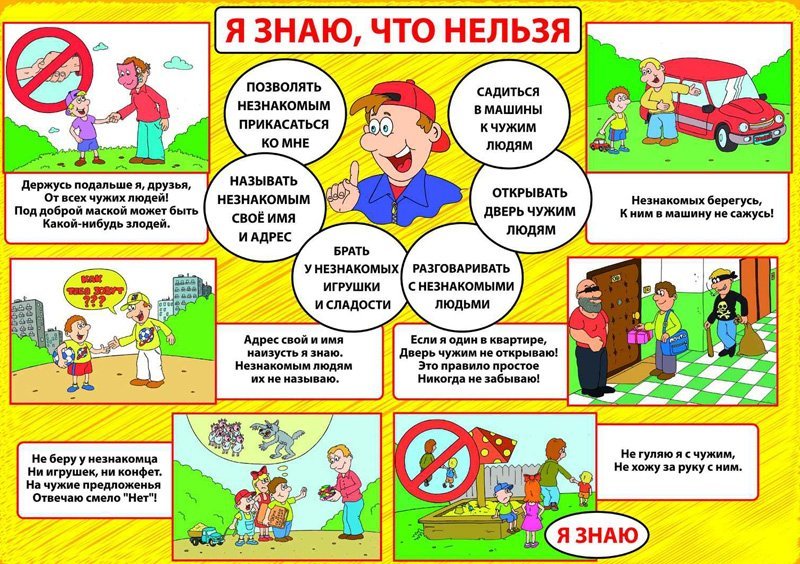 